Prot. 5399                                                                                                    Porto Garibaldi, 24/11/2022ALLA SIG.RA MUNTEAN SUZANA ANDREEAOGGETTO: Elezioni per il rinnovo del Consiglio di Istituto: domenica 27/11/2022 dalle ore 8.00 alle ore 12.00		lunedì 28/11/2022 dalle ore 8.30 alle ore 13.30I  L    D  I  R  I  G  E  N  T  E    S  C  O  L  A  S  T  I  C  OVisto il Testo Unico approvato con il decreto legislativo 16/04/1994, n.297, parte I  - in riferimento alle norme sulla istituzione degli Organo Collegiali della scuola;Vista l’O.M.  n. 215 del 15/07/91 e successive modificazioni ed integrazioni concernente le norme sulla elezione del Consiglio di Istituto;Vista la Nota. MI 24462 del 27.09.2022 concernente le “Elezioni degli Organi Collegiali della Scuola per l’anno scolastico 2022/2023”.Vista la circolare USR Emilia Romagna 26157 del 12/10/2022 di pari oggetto, relativa alle II.SS. della Regione Emilia Romagna;Vista la costituzione della Commissione Elettorale sulla base delle disponibilità pervenute alle componenti;N O M I N ALa S.V. SCRUTATORE  del seggio n. 1  per le elezioni di cui all’oggetto.Dirigente ScolasticoProf. Gianni Luca CoppolaFirmato digitalmente ai sensi del c.d. Codice dell'Amministrazione digitalee norme ad esso connesse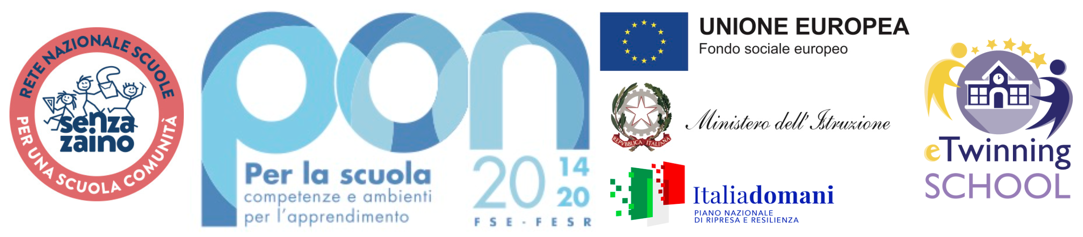 Istituto Comprensivo Porto GaribaldiVia Pastrengo, 1 - 44029 - PORTO GARIBALDI (Comacchio) - (Fe)Istituto Comprensivo Porto GaribaldiVia Pastrengo, 1 - 44029 - PORTO GARIBALDI (Comacchio) - (Fe)C.F.  91016560384 - Codice meccanografico: feic82000pC.F.  91016560384 - Codice meccanografico: feic82000p🕿 0533.324697 - 🖷 0533.353438 - e-mail: feic82000p@istruzione.it - p.e.c.: feic82000p@pec.istruzione.itwww.istitutocomprensivoportogaribaldi.edu.itwww.istitutocomprensivoportogaribaldi.edu.it